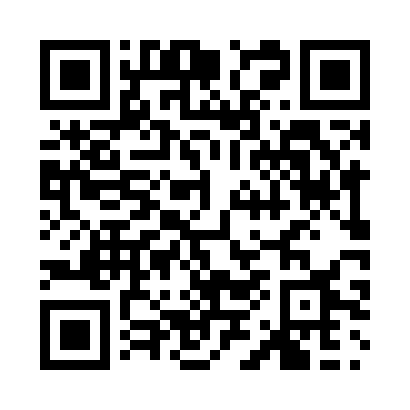 Prayer times for Pirque, ChileWed 1 May 2024 - Fri 31 May 2024High Latitude Method: NonePrayer Calculation Method: Muslim World LeagueAsar Calculation Method: ShafiPrayer times provided by https://www.salahtimes.comDateDayFajrSunriseDhuhrAsrMaghribIsha1Wed5:527:1712:393:396:017:212Thu5:537:1812:393:386:007:203Fri5:547:1812:393:375:597:194Sat5:547:1912:393:375:587:185Sun5:557:2012:393:365:577:186Mon5:567:2112:393:355:567:177Tue5:567:2112:393:345:567:168Wed5:577:2212:393:345:557:159Thu5:577:2312:393:335:547:1510Fri5:587:2412:393:325:537:1411Sat5:597:2412:393:325:527:1312Sun5:597:2512:393:315:527:1313Mon6:007:2612:393:315:517:1214Tue6:007:2712:393:305:507:1115Wed6:017:2712:393:305:497:1116Thu6:027:2812:393:295:497:1017Fri6:027:2912:393:285:487:1018Sat6:037:2912:393:285:487:0919Sun6:037:3012:393:275:477:0920Mon6:047:3112:393:275:467:0821Tue6:047:3212:393:275:467:0822Wed6:057:3212:393:265:457:0823Thu6:067:3312:393:265:457:0724Fri6:067:3412:393:255:447:0725Sat6:077:3412:393:255:447:0726Sun6:077:3512:393:255:447:0627Mon6:087:3512:393:245:437:0628Tue6:087:3612:403:245:437:0629Wed6:097:3712:403:245:427:0630Thu6:097:3712:403:245:427:0531Fri6:107:3812:403:235:427:05